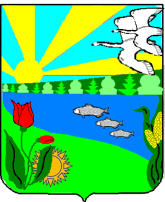 Администрация  Песковатского сельского поселениеГородищенского муниципального района Волгоградской областих.Песковатка Городищенского муниципального района Волгоградской области  тел. (268) 4-11-17П О С Т А Н О В Л Е Н И Еот  26.02.2019  г.                                                                                № 12"Об утверждении реестра мест (площадок) накопления твердых коммунальных отходов на территории Песковатского сельского поселения"В соответствии с Федеральным законом от 06.10.2003 N 131-ФЗ "Об общих принципах организации местного самоуправления в Российской Федерации", статьей 13.4 Федерального закона от 24.06.1998 N 89-ФЗ "Об отходах производства и потребления", Постановлением Правительства РФ от 31.08.2018 N 1039 "Об утверждении Правил обустройства мест (площадок) накопления твердых коммунальных отходов и ведения их реестра", Уставом Песковатского сельского поселения, Решением Песковатского Совета депутатов от 25.12.2014г. № 28 "Об утверждении Правил благоустройства территории Песковатского сельского поселения", ПОСТАНОВЛЯЮ:1. Утвердить реестр мест (площадок) накопления твердых коммунальных отходов на территории Песковатского сельского поселения (приложение N 1)2. Настоящее постановление вступает в силу с момента подписания и подлежит официальному опубликованию.3. Контроль за исполнением настоящего постановления оставляю за собой.Приложение № 1К Постановлению № 12 от 26.02.2019г.Реестр
мест (площадок) накопления ТКО на территории Песковатского сельского поселения   Приложение № 1                                                                                                                                                                   к Постановлению № 12 от 26.02.2019г.Реестрмест (площадок) накопления ТКО на территорииПесковатского сельского поселенияГлава Песковатскогосельского поселения                                                                                     А.А.Торшин123344567Данные о нахождении мест (площадок) накопления ТКОДанные о технических характеристиках мест (площадок) накопления ТКО (сведения об используемом покрытии, площади, объем контейнеров)УстановленоУстановленоПланируется к установкеПланируется к установкеДанные о собственниках мест (площадок) накопления ТКО (наименование юр.лица, ОГРН)Данные об источниках образования ТКО, которые складируются в местах (на площадках) накопления ТКОВыкатные/ отдельно стоящиеДанные о нахождении мест (площадок) накопления ТКОДанные о технических характеристиках мест (площадок) накопления ТКО (сведения об используемом покрытии, площади, объем контейнеров)Кол-во контейнеровКол-во бункеровКол-во контейнеровКол-во бункеровДанные о собственниках мест (площадок) накопления ТКО (наименование юр.лица, ОГРН)Данные об источниках образования ТКО, которые складируются в местах (на площадках) накопления ТКОВыкатные/ отдельно стоящие12333444567Данные о нахождении мест (площадок) накопления ТКОДанные о технических характеристиках мест (площадок) накопления ТКО (сведения об используемом покрытии, площади, объем контейнеров)Установлено Установлено Установлено Планируется к установкеПланируется к установкеПланируется к установкеДанные о собственниках мест (площадок) накопления ТКО, (наименование юр.лица, ОГРН)Данные об источниках образования ТКО, которые складируются в местах (на площадках) накопления ТКОВыкатные/ отдельно стоящиеДанные о нахождении мест (площадок) накопления ТКОДанные о технических характеристиках мест (площадок) накопления ТКО (сведения об используемом покрытии, площади, объем контейнеров)Кол-во контейнеровКол-во контейнеровКол-во бункеровКол-во контейнеровКол-во контейнеровКол-во бункеровДанные о собственниках мест (площадок) накопления ТКО, (наименование юр.лица, ОГРН)Данные об источниках образования ТКО, которые складируются в местах (на площадках) накопления ТКОВыкатные/ отдельно стоящиех. Песковатка ул. 40 лет Победы,24* 0,75м3 подъездные пути - асфальт, грунтовая дорога, ограждение не имеется, Расстояние до жилых  зданий, строений - 100м.11-          -       -       -ТОС «Песковатский», Администрация Песковатского сельского поселениячастные домовладения  отдельно стоящиех. Песковатка пер. Мелиораторов,7* 0,75м3  подъездные пути - асфальт, щебень,   ограждение не имеется, Расстояние до жилых  зданий, строений - 100м.3-----ТОС «Песковатский», Администрация Песковатского сельского поселениячастные домовладения  отдельно стоящиех. Песковатка ул. Центральная,11* 0,75 м3подъездные пути - асфальт, грунтовая дорога, ограждение не  имеется, Расстояние до жилых  зданий, строений - 100м.2-----ТОС «Песковатский», Администрация Песковатского сельского поселениячастные домовладения  отдельно стоящиех.Песковатка ул. Центральная,13* 0,75м3 подъездные пути - асфальт, грунтовая дорога, ограждение не имеется, Расстояние до жилых  зданий, строений - 100м.2-----ТОС «Песковатский», Администрация Песковатского сельского поселениячастные домовладения  отдельно стоящиех. Песковатка, ул. Центральная, 16* 0,75м3  подъездные пути - асфальт, основание бетонное, ограждение не имеется, Расстояние до жилых  зданий, строений - 100м.3-----ТОС «Песковатский», Администрация Песковатского сельского поселениячастные домовладения  отдельно стоящиех. Песковатка ул.Центральная, 30* 0,75м3 подъездные пути - асфальт, основание бетонное, ограждение не имеется, Расстояние до жилых  зданий, строений - 100м.3-----ТОС «Песковатский», Администрация Песковатского сельского поселениячастные домовладения  отдельно стоящиех. Песковатка, пер. Березовский, 1* 0,75м3  подъездные пути - щебень, грунтовая дорога, основание щебень, ограждение не имеется, Расстояние до жилых  зданий, строений - 100м.2-----ТОС «Песковатский», Администрация Песковатского сельского поселениячастные домовладения  отдельно стоящиех. Песковатка, ул. Гули Королевой,26* 0,75м3  подъездные пути - щебень,   основание щебень, ограждение  не имеется, Расстояние до жилых  зданий, строений - 100м.2-----ТОС «Песковатский», Администрация Песковатского сельского поселениячастные домовладения  отдельно стоящиех. Песковатка, Гули Королевой,14* 0,75м3  подъездные пути - щебень, основание бетонное, ограждение не имеется, Расстояние до жилых  зданий, строений - 100м.2-----ТОС «Песковатский», Администрация Песковатского сельского поселениячастные домовладения  отдельно стоящиех. Песковатка, ул.Степная,21* 0,75м3  подъездные пути - грунтовая дорога , основание щебень, ограждение не имеется, Расстояние до жилых  зданий, строений - 100м.2-----ТОС «Песковатский», Администрация Песковатского сельского поселениячастные домовладения  отдельно стоящиех. Песковатка, ул. Павших Борцов,1* 0,75м3 подъездные пути - щебень, основание щебень, ограждение не имеется, Расстояние до жилых  зданий, строений - 100м.  3-----ТОС «Песковатский», Администрация Песковатского сельского поселениячастные домовладения  отдельно стоящиех. Песковатка, ул.Павших Борцов,3* 0,75м3 подъездные пути - асфальт,щебень, основание грунт, ограждение не  имеется, Расстояние до жилых  зданий, строений - 100м.3-----ТОС «Песковатский», Администрация Песковатского сельского поселениячастные домовладения  отдельно стоящиех. Песковатка, ул.Молодежная, 2* 0,75м3  подъездные пути - грунтовая дорога, основание грунт, ограждение не имеется, Расстояние до жилых  зданий, строений - 100м.2-----ТОС «Песковатский», Администрация Песковатского сельского поселениячастные домовладения  отдельно стоящиех. Песковатка, ул. Молодежная,12* 0,75м3  подъездные пути - грунтовая дорога, основание грунт, ограждение не имеется, Расстояние до жилых  зданий, строений - 100м.3-----ТОС «Песковатский», Администрация Песковатского сельского поселениячастные домовладения  отдельно стоящиех.Песковатска, ул. Спотивная,5* 0,75м3  подъездные пути - грунтовая дорога, основание грунт, ограждение не имеется, Расстояние до жилых  зданий, строений - 100м.1-----ТОС «Песковатский», Администрация Песковатского сельского поселениячастные домовладения  отдельно стоящиех. Песковатка, ул. Спортивная,17* 0,75м3  подъездные пути - грунтовая дорога, основание грунт, ограждение не имеется, Расстояние до жилых  зданий, строений - 100м.2-----ТОС «Песковатский», Администрация Песковатского сельского поселениячастные домовладения  отдельно стоящиех.Песковватка, ул. Спортивная, 30* 0,75м3  подъездные пути - грунтовая дорога, основание грунт, ограждение не имеется, Расстояние до жилых  зданий, строений - 100м.2-----ТОС «Песковатский», Администрация Песковатского сельского поселениячастные домовладения  отдельно стоящиех. Песковатка, пер. Майский,7* 0,75м3  подъездные пути - грунтовая дорога, основание грунт, ограждение не имеется, Расстояние до жилых  зданий, строений - 100м.2-----ТОС «Песковатский», Администрация Песковатского сельского поселениячастные домовладения  отдельно стоящиех. Песковаткаул.Новостройка, 1* 0,75м3  подъездные пути - грунтовая дорога, основание грунт, ограждение не имеется, Расстояние до жилых  зданий, строений - 100м.2-----ТОС «Песковатский», Администрация Песковатского сельского поселениячастные домовладения  отдельно стоящиех. Песковатка ул. Зотова,11* 0,75м3 подъездные пути - грунтовая дорога, основание грунт, ограждение не имеется, Расстояние до жилых  зданий, строений - 100м.2-----ТОС «Песковатский», Администрация Песковатского сельского поселениячастные домовладения  отдельно стоящиех.Песковатка ул. Донская, 22* 0,75м3 подъездные пути - грунтовая дорога , щебень, основание грунт, ограждение не имеется, Расстояние до жилых  зданий, строений - 100м.2-----ТОС «Песковатский», Администрация Песковатского сельского поселениячастные домовладения  отдельно стоящиех.Песковатка ул.Дзержинского,21* 0,75м3 подъездные пути - грунтовая дорога, основание грунт, ограждение не имеется, Расстояние до жилых  зданий, строений - 100м.2-----ТОС «Песковатский», Администрация Песковатского сельского поселениячастные домовладения  отдельно стоящиех.Песковатка пер. Центральный,3* 0,75м3 подъездные пути - грунтовая дорога, основание бетонные плиты, ограждение не имеется, Расстояние до жилых  зданий, строений - 100м.2-----ТОС «Песковатский», Администрация Песковатского сельского поселениячастные домовладения  отдельно стоящиех. Песковатка, ул. Заречная,32* 0,75м3 подъездные пути - грунтовая дорога, основание грунт, ограждение не имеется, Расстояние до жилых  зданий, строений - 100м.1-----ТОС «Песковатский», Администрация Песковатского сельского поселениячастные домовладения  отдельно стоящиех. Песковатка, ул. Заречная,24* 0,75м3 подъездные пути - грунтовая дорога, основание грунт, ограждение не имеется, Расстояние до жилых  зданий, строений - 100м.2-----ТОС «Песковатский», Администрация Песковатского сельского поселениячастные домовладения  отдельно стоящиех.Песковатка, ул.Заречная,19* 0,75м3 подъездные пути - грунтовая дорога, основание грунт, ограждение не имеется, Расстояние до жилых  зданий, строений - 100м.2-----ТОС «Песковатский», Администрация Песковатского сельского поселениячастные домовладения  отдельно стоящиех.Песковатка, ул.Заречная,11* 0,75м3 подъездные пути - грунтовая дорога, основание грунт, ограждение не имеется, Расстояние до жилых  зданий, строений - 100м.3-----ТОС «Песковатский», Администрация Песковатского сельского поселениячастные домовладения  отдельно стоящиех.Песковатка, ул.Лазоревая,4* 0,75м3 подъездные пути - грунтовая дорога, основание грунт, ограждение не имеется, Расстояние до жилых  зданий, строений - 100м.1-----ТОС «Песковатский», Администрация Песковатского сельского поселениячастные домовладения  отдельно стоящие